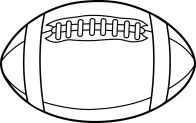 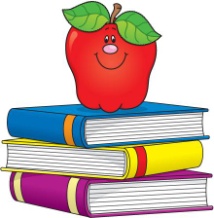 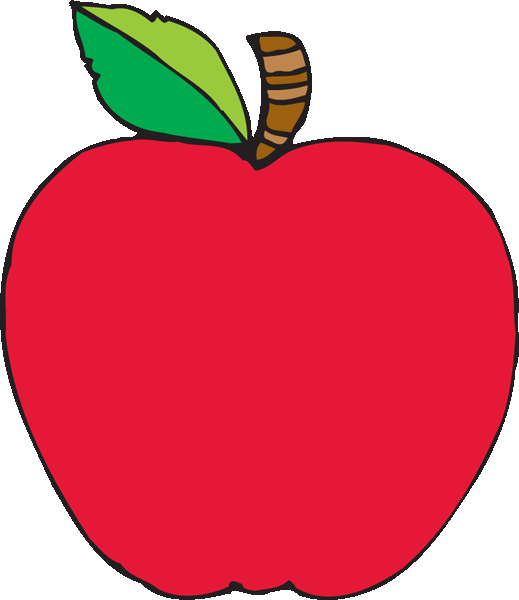 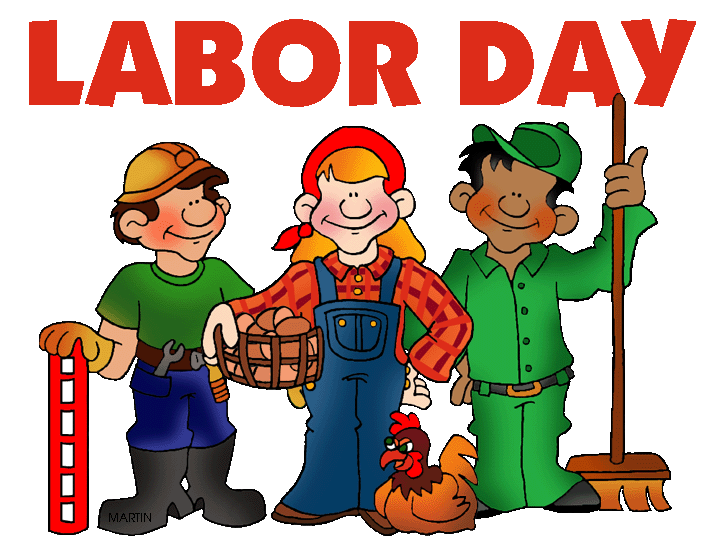 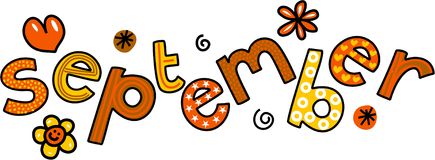 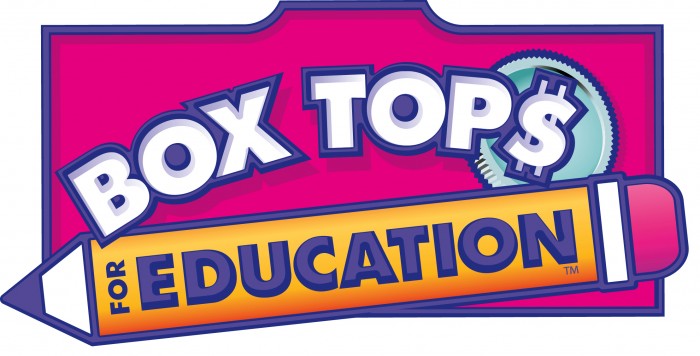                                                 Thanks for all you do,	 Mrs. Hilmes  